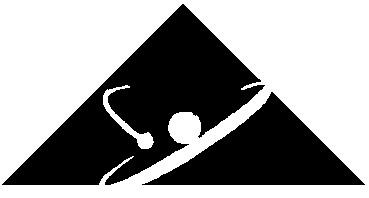 国 家 自 然 科 学 基 金重大项目立项建议书国家自然科学基金委员会立项依据（建议在3000-4000字）二、关键科学问题与研究内容（建议3000-4000字）三、预期突破性进展 （建议500-1000字）四、工作基础和队伍情况 （1000-2000字）五、与国家其他科技计划的关系六、其他要说明的问题领域代码拟立重大项目名称：建议人：建议单位：主管科学部：相关科学部：相关科学部：立项依据及国内外的研究现状和发展趋势,所建议内容以重大项目模式资助的必要性。1.研究目标2.拟解决的关键科学问题3.主要研究内容及研究方案1.国内现有工作基础、研究条件和队伍状况2.主要建议人简历及与重大项目立项建议内容相关的主要学术成就、代表性论著（十篇）；